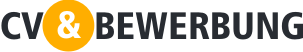 M/S AGZ. Hd.: Vertriebsleiter Erich KleemannDatum 00/00/0000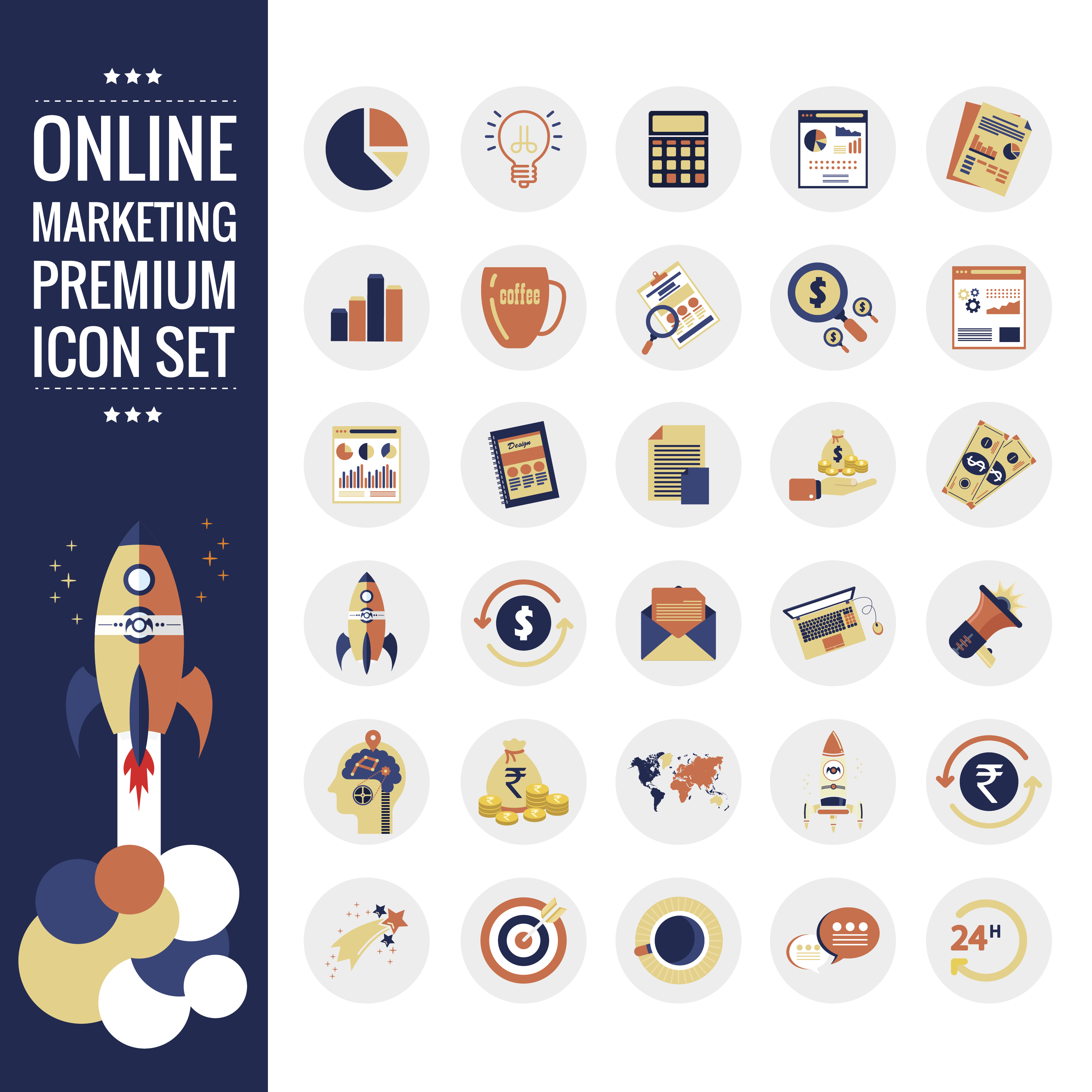 Mit großem Interesse habe ich gelesen, dass Sie einen innovativen 
Mitarbeiter für Ihren Vertriebssupport und die Dokumentationsabteilung
suchen. Das Profil und die fachlichen Anforderungen passen perfekt, weshalb 
ich mich für die Stelle bewerbe.Erfahrung	Wie aus meinem Lebenslauf hervorgeht, habe ich bei meiner gegenwärtigen und bei 	früheren Arbeitsstellen Erfahrung in der Projektsteuerung und Dokumentation in 	kühltechnischen Produktionsunternehmen erlangt.Bei meiner gegenwärtigen Arbeit pflege ich eine enge Zusammenarbeit mit der Vertriebsabteilung und der produktionstechnischen Abteilung, wo ich dazu beitrage, eine korrekte Spezifikation des Projekts vor Übergabe des Auftrags an die Konstruktion und Produktion sicherzustellen. Eine interessante Arbeit, die zu einem engen Dialog mit Kunden und Zulieferern führt. Anschließend nehme ich die Dokumentationsarbeit in Form der Erarbeitung von Verfahrensplänen und Stücklisten, der internen Erstellung von Auftrag/Projekt sowie der internen Kommunikation mit der Konstruktions- und Produktionsabteilung vor. Bei der täglichen Arbeit bin ich für feste Kunden und neue Entwicklungsprojekte von Kühlanlagen verantwortlich.Mein Profil 	Mein fachlicher Hintergrund liegt in einer Ausbildung als Maschinenmeister und 	Elektriker. Ich habe gut dokumentierte Erfahrung mit der Durchführung 	kühltechnischer Berechnungen für die Spezifikation von Verfahren und Komponenten, 	schrecke jedoch auch nicht davor zurück – sofern der Bedarf auftaucht – praktische 	Lösungen für ein Problem zu finden.Sie benötigen Erfahrungen bei der Erstellung von PI-Schaltplänen und Stücklisten. Diese Erfahrungen habe ich und bin zudem versierter Nutzer aller Programme im Officepaket.Meine Arbeitsmethoden sind gründlich, systematisch und zielgerichtet und ich übernehme gern Verantwortung. Ich kann sehr gut zusammenarbeiten und teile mein Wissen gern mit Kollegen. Ich verfolge Ihr Unternehmen seit mehreren Jahren und habe nur darauf gewartet, dass diese Stelle frei wird. Die M/S AG ist für mich stets ein Unternehmen gewesen, das hinsichtlich der neuesten Technologien im Bereich Kühltechnik vorangeht. Es ist auch ein Unternehmen, das Anforderungen stellt und die Mitarbeiter herausfordert – eine Arbeitsform, mit der ich mich sehr wohl fühle. In einem Arbeitsteam mit engagierten Kollegen möchte ich gern dazu beitragen, die Entwicklung der M/S AG zu prägen.Ich freue mich auf ein persönliches Gespräch, bei dem ich meinen Hintergrund vertiefen kann.Mit freundlichen GrüßenPeter Test